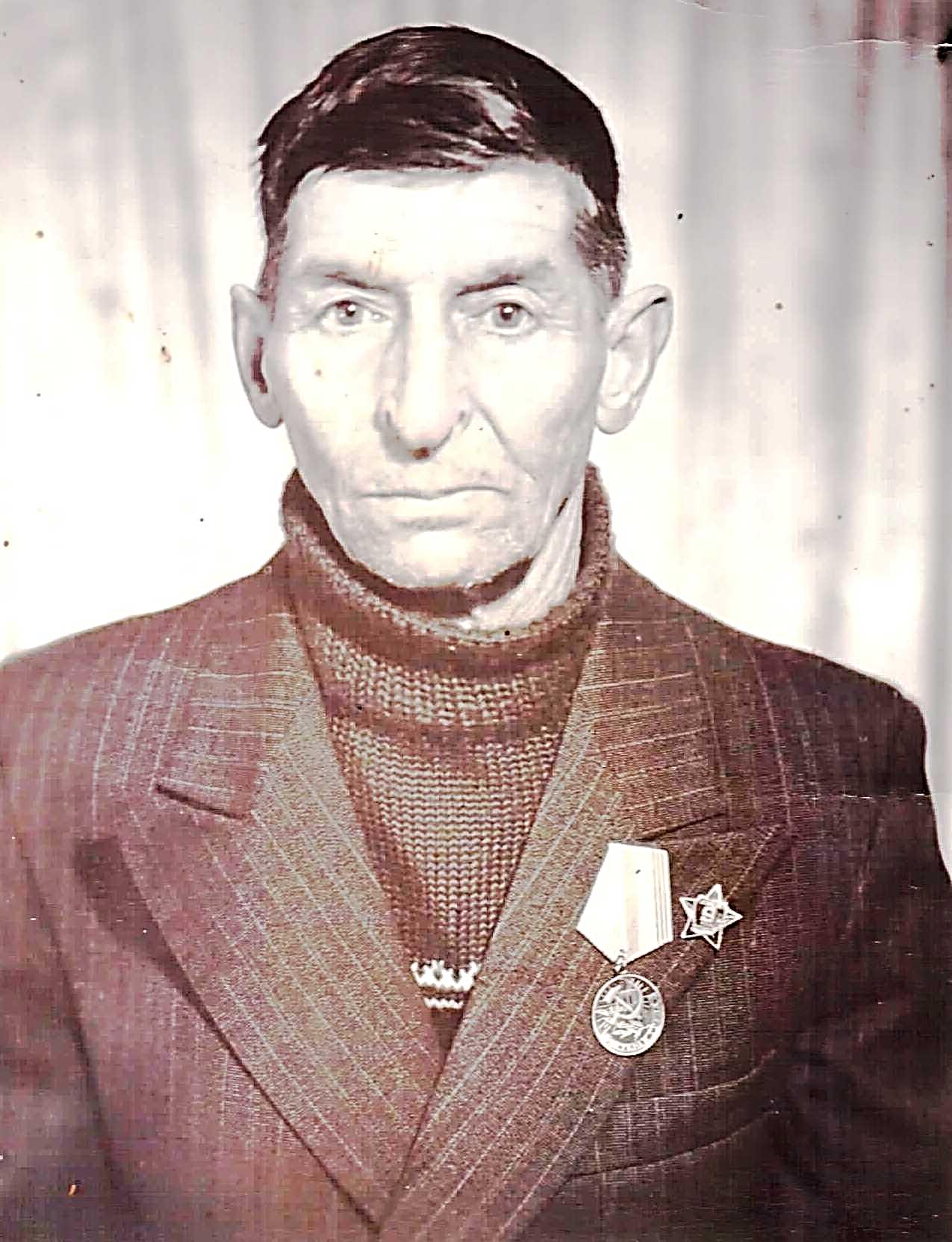 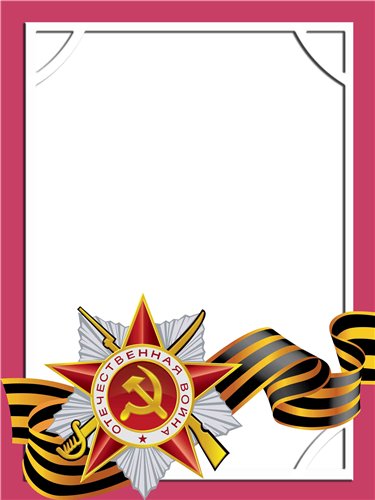                             Морозов                          Иван                           Иванович                                    Ветеран войны и труда        Родился в 1925 г.          В действующей армии участия не принимал. Травму ноги получил при следовании по железной дороге в эшелоне.           Награжден юбилейными медалями.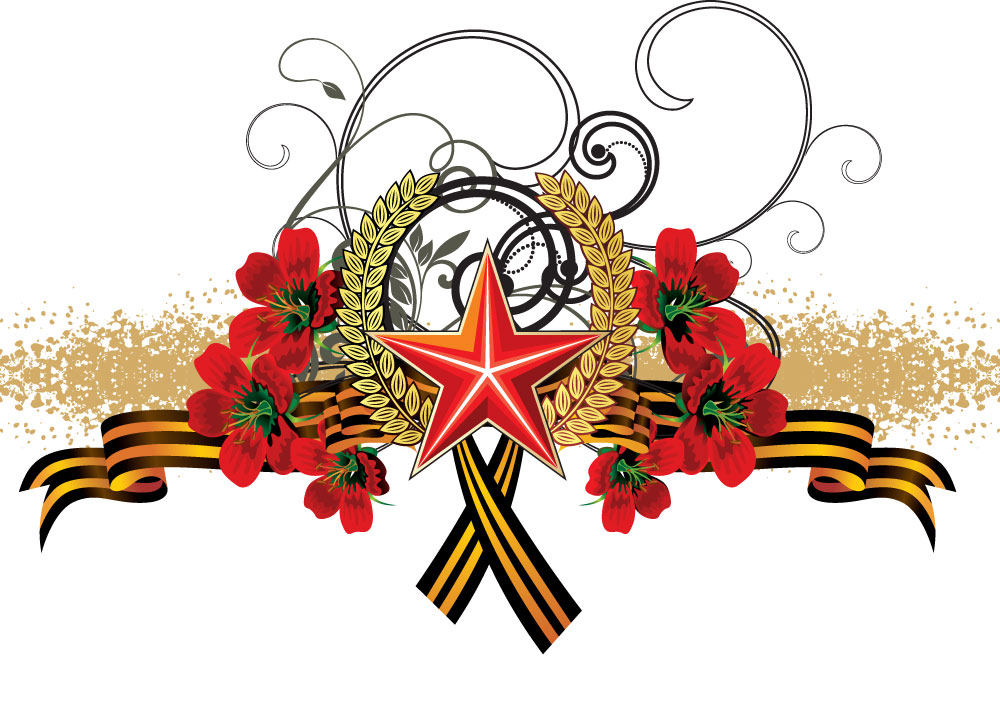 